“EVIDENCIAS JORNDAS VIRTUALES”Se realizaron jornadas académicas Docentes de forma presencial, estudiantes de forma virtual de acuerdo al calendario académico y horarios habituales de 3 horas para recuperación del paro, los 5 días de la semana a través de la creación de grupos académicos:Grado Decimo (10°-2) Artística: 20/08/2020Hora inicio: 02:00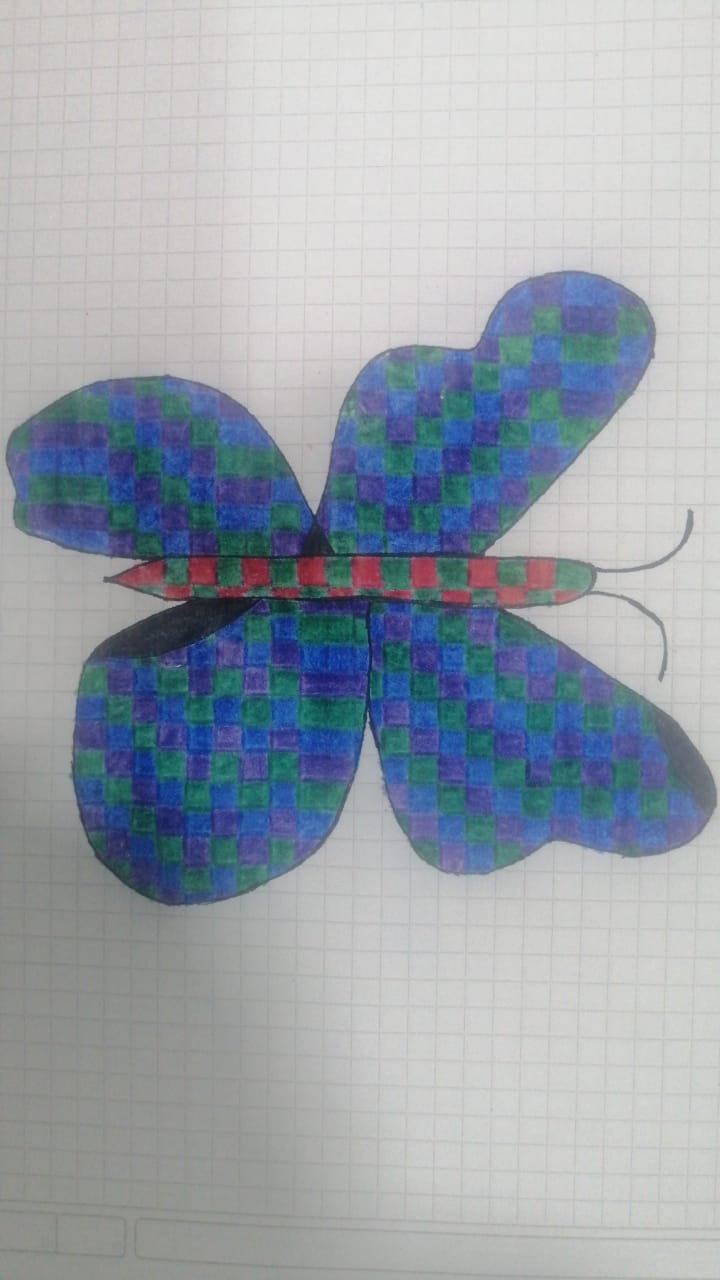 Hora Fin: 03:00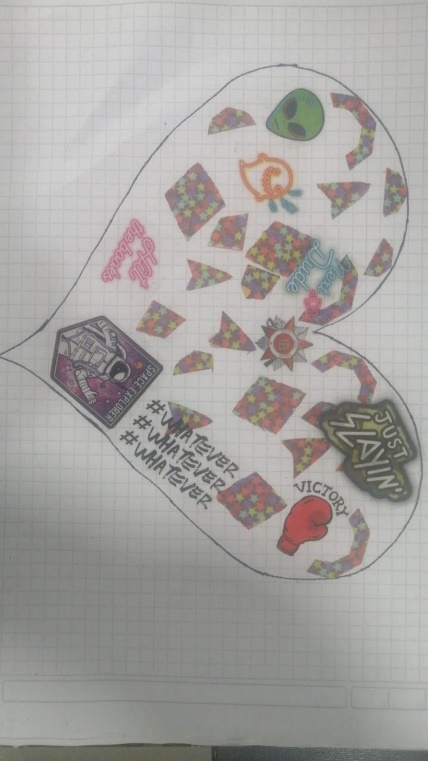 INSTITUCIÓN EDUCATIVA “ANTONIO NARIÑO”FORMATO ACADÉMICO DE ASESORÍAS A ESTUDIANTESINSTITUCIÓN EDUCATIVA “ANTONIO NARIÑO”FORMATO ACADÉMICO DE ASESORÍAS A ESTUDIANTESINSTITUCIÓN EDUCATIVA “ANTONIO NARIÑO”FORMATO ACADÉMICO DE ASESORÍAS A ESTUDIANTESINSTITUCIÓN EDUCATIVA “ANTONIO NARIÑO”FORMATO ACADÉMICO DE ASESORÍAS A ESTUDIANTESINSTITUCIÓN EDUCATIVA “ANTONIO NARIÑO”FORMATO ACADÉMICO DE ASESORÍAS A ESTUDIANTESINSTITUCIÓN EDUCATIVA “ANTONIO NARIÑO”FORMATO ACADÉMICO DE ASESORÍAS A ESTUDIANTESINSTITUCIÓN EDUCATIVA “ANTONIO NARIÑO”FORMATO ACADÉMICO DE ASESORÍAS A ESTUDIANTESINSTITUCIÓN EDUCATIVA “ANTONIO NARIÑO”FORMATO ACADÉMICO DE ASESORÍAS A ESTUDIANTESINSTITUCIÓN EDUCATIVA “ANTONIO NARIÑO”FORMATO ACADÉMICO DE ASESORÍAS A ESTUDIANTESINSTITUCIÓN EDUCATIVA “ANTONIO NARIÑO”FORMATO ACADÉMICO DE ASESORÍAS A ESTUDIANTESINSTITUCIÓN EDUCATIVA “ANTONIO NARIÑO”FORMATO ACADÉMICO DE ASESORÍAS A ESTUDIANTESDOCENTE:DOCENTE:MIRNA PALACIOS MURILLOMIRNA PALACIOS MURILLOMIRNA PALACIOS MURILLOMIRNA PALACIOS MURILLOMIRNA PALACIOS MURILLOÁrea:SECUNDARIASECUNDARIASEMANA:SEMANA:Del: 17-08-2021 - 20-08-2021Del: 17-08-2021 - 20-08-2021Del: 17-08-2021 - 20-08-2021Del: 17-08-2021 - 20-08-2021Del: 17-08-2021 - 20-08-2021Del: 17-08-2021 - 20-08-2021SEDESEDEPRINCIPALPRINCIPALPRINCIPALPRINCIPALPRINCIPALPRINCIPALPRINCIPALPRINCIPALDIRECCIÓN DE GRUPODIRECCIÓN DE GRUPOGRADO DECIMO BGRADO DECIMO BGRADO DECIMO BGRADO DECIMO BGRADO DECIMO BGRADO DECIMO BGRADO DECIMO BGRADO DECIMO BMEDIOS UTILIZADOSMEDIOS UTILIZADOSPlataforma institucional, grupo WhatsApp y guías.Plataforma institucional, grupo WhatsApp y guías.Plataforma institucional, grupo WhatsApp y guías.Plataforma institucional, grupo WhatsApp y guías.Comunicación a través de grupos de WhatsApp y guías de estudio.Comunicación a través de grupos de WhatsApp y guías de estudio.Comunicación a través de grupos de WhatsApp y guías de estudio.Comunicación a través de grupos de WhatsApp y guías de estudio.FORMATO DE DIARIO DE CAMPO SEGÚN ASIGNACIÓN ACADÉMICAFORMATO DE DIARIO DE CAMPO SEGÚN ASIGNACIÓN ACADÉMICAFORMATO DE DIARIO DE CAMPO SEGÚN ASIGNACIÓN ACADÉMICAFORMATO DE DIARIO DE CAMPO SEGÚN ASIGNACIÓN ACADÉMICAFORMATO DE DIARIO DE CAMPO SEGÚN ASIGNACIÓN ACADÉMICAFORMATO DE DIARIO DE CAMPO SEGÚN ASIGNACIÓN ACADÉMICAFORMATO DE DIARIO DE CAMPO SEGÚN ASIGNACIÓN ACADÉMICAFECHA- HORAFECHA- HORAFECHA- HORAGRUPOGRUPOAREAACTIVIDADDESCRIPCIÓNDESCRIPCIÓNDESCRIPCIÓNDESCRIPCIÓNOBSERVACIONES20– 08 – 202120– 08 – 202120– 08 – 2021Grado DecimoGrado DecimoArtísticaSe realiza el Tema:  Seguimiento de actividadesSe solicita la ejecución de actividades pendientes para nivelación del grupo, segundo periodo Se solicita la ejecución de actividades pendientes para nivelación del grupo, segundo periodo Se solicita la ejecución de actividades pendientes para nivelación del grupo, segundo periodo Se solicita la ejecución de actividades pendientes para nivelación del grupo, segundo periodo Se realizar el acompañamiento y asesoría vía WhatsApp